ПОРЯДОК НАЧИСЛЕНИЯ СТРАХОВЫХ ВЗНОСОВ ИНОСТРАНЦАМ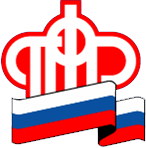 Порядок начисления страховых взносов зависит от положения иностранца в Российской Федерации – постоянное или временное проживание либо временное пребывание в стране.Временно пребывающий в Российской Федерации иностранный гражданин – лицо, прибывшее в страну на основании визы или в порядке, не требующем получения визы, и получившее миграционную карту, но не имеющее вида на жительство или разрешения на временное проживание.Временно проживающим является лицо, которому выдано разрешение на временное проживание. Иностранный гражданин, получивший вид на жительство является  – постоянно проживающим.С 2015 года застрахованными лицами в системе обязательного пенсионного страхования являются иностранные граждане или лица без гражданства, временно пребывающие на территории Российской Федерации, с которыми организация заключит трудовой договор, независимо от его срока.Это означает, что работодателям необходимо уплачивать страховые взносы на обязательное пенсионное страхование в ПФР с выплат временно пребывающим иностранным гражданам независимо от даты заключенного с ним трудового договора, в том числе и в случае, если иностранец принят на работу до 1 января 2015 года.Иностранные граждане и лица без гражданства, признанные беженцами, а также попросившие временное убежище   имеют право на социальное обеспечение наравне с гражданами Российской Федерации.Принимая во внимание то, что Федеральный закон № 212-ФЗ особенностей по уплате страховых взносов с выплат беженцам и попросившим временное убежище не содержит, взносы начисляются в общеустановленном порядке.Управление ПФР вПриозерском районеЛенинградской области